АДМИНИСТРАЦИЯ ГО ПОДОЛЬСККомитет по образованиюМуниципальное общеобразовательное учреждение«Средняя общеобразовательная школа № 31» . Подольск, Московская область, ул. 43 Армии, д. 19 А__________________________________________________________Кукольный театр «Балаганчик» как средство развития творческих способностей младших школьников.Федорищева Ж.И.                                              Воспитатель высшей квалификационной категорииВ современной педагогике большое внимание уделяется воспитанию творческой личности. Формирование творческих способностей у ребёнка начинается в самом раннем детстве: построить домик, нарисовать доброго или злого персонажа, придумать наряд для куклы. Юный мыслитель фантазирует, создаёт новые образы, разрабатывает приемлемые модели поведения. Вместе с тем происходит процесс перевоплощения. Ребёнок, играючи, воображает себя тем или иным персонажем, продумывает слова героя, рисуя, формирует черты его лица в соответствии со своими представлениями о добре и зле. И оттого всё актуальнее становится проблема дальнейшего развития его творческих способностей, его стремления к перевоплощению. Многие дети младшего школьного возраста для реализации своих потребностей выбирают кукольный театр.Искусство театра кукол совмещает разные виды искусства: куклы - это скульптура, декорации, живопись, пьеса — литература. Театр кукол, как и всякий другой вид искусства, обладает безграничными возможностями для экспериментирования и творчества.Развитие творческого потенциала детей младшего школьного возраста происходит в том случае, если оно решается в комплексе обучения и воспитания, в учебное и внеурочное время, когда дети активно входят в мир художественной среды, эстетических переживаний, самостоятельного поиска оригинальных решений поставленных перед ними задач.Значение и специфика театрального искусства заключаются в одномоментности сопереживания, познавательности, эмоциональности, коммуникативности, живом воздействии художественного образа на личность.Театр – один из самых демократичных и доступных видов искусства для детей. Он позволяет решить многие актуальные проблемы современной педагогики и психологии, связанные с:- художественным образованием и воспитанием детей;- формированием эстетического вкуса;- нравственным воспитанием;- развитием коммуникативных качеств личности (обучением вербальным и невербальным видам общения);- воспитанием воли, развитием памяти, воображения, инициативности, фантазии, речи (диалога и монолога);- созданием положительного эмоционального настроя, снятием напряженности, решением конфликтных ситуаций через игру.Кукольный театр – творческий коллектив, где все зависят друг от друга. Успех или неудача одного отражается на общем результате. Это сплачивает ребят, проявляется взаимовыручка, поддержка. Кукольный театр с незапамятных времен привлекает к себе детей, необычность зрелищ захватывает их, переносит в совершенно особый, увлекательный мир.Также кукольный театр благоприятно влияет на развитие моторики, координации движений, активизирует визуальное и слуховое созерцание, память, правильную речь, внимание, обогащает словарный запас ребенка.Необходимо отметить, что театральные импровизации позволяют детям сформировать полноценные представления о мире, дают возможность юному актеру выплеснуть свою энергию. Программа «Кукольный театр «Балаганчик»Программа рассчитана на 4 года, занятия проводятся 1 раз в неделю, по продолжительности – 1 час. Количество 10-15 учеников.Цели образовательной программы:1. Познакомить с возникновением кукольного искусства, искусством вождения кукол.2. Вырабатывать умение оценивать прекрасное в искусстве, в образцах детской литературы.3. Развивать внимание, память, мышление, воображение, восприятие, четкость, выразительность речи.4. Содействовать сплочению детского коллектива, воспитывать положительное отношение к совместным действиям.Правила работы с куклой1. Правильное положение руки. Держать куклу нужно согнутой в локте рукой и совершенно прямо2. Уровень куклы должен быть постоянным. Она должна находиться над ширмой на ¾ высоты куклы. 3. Ноги куклы - это ноги актёра. Кукла не может ходить, поворачиваться, если ноги кукловода неподвижны. Надо двигаться с куклой – ходить, характер походки передаётся кукле.4. Направление глаз куклы на объект внимания. Кукла, когда она смотрит в пустоту или на небо, становится мертвой. Кукловод контролирует движение головы куклы, чтобы её глаза смотрели на того, с кем она разговаривает или кого слушает.5. Кукла является как бы частью человека: рука кукловода - её тельце, а ноги - ножки куклы. Следовательно, свойственные человеческому телу движения надо воплощать в движениях куклы. Упражнения на занятиях Кукольного театра «Балаганчик»Тренинг гласных звуковПроизнеси ряд гласных, ставя под ударение один из звуков.И  Э  А  О  У   С помощью ряда гласных попытайся задать вопросы, делая ударение поочерёдно на каждом звуке.Тренинг согласных звуковРазминка: а) ведущий произносит звуки, игроки выполняют движения; б) ведущий выполняет движения, игроки произносят звуки.[л]            – руки подняты вверх, как бы завинчивая лампочку;[р]            – руки внизу, как бы закрывая воображаемый кран;[б] - [п]    – хлопки в ладоши;[д] - [т]    – попеременное постукивание кулаком по ладоням;[г] - [к]    – щелчки;[з] - [с]    – соединяем попеременно пальцы с большим пальцем;[в] - [ф]   – отталкивающие движения руками;[ж] - [ш] – забираемся обеими руками по воображаемому канату.Упражнения по актёрскому мастерству1. Имитация телефонного разговора. 2. Зеркало 3. Ритмы  и группы4. Звуки5. Рисование в пространстве6. Импровизация7. Этюды.8. СкороговоркиЗаключениеЯ считаю, что использование разнообразных эмоциональных приемов, форм и средств обучения в кукольном театре позволяет развить творческие способности младших школьников на занятиях внеурочной деятельности «Кукольный театр «Балаганчик»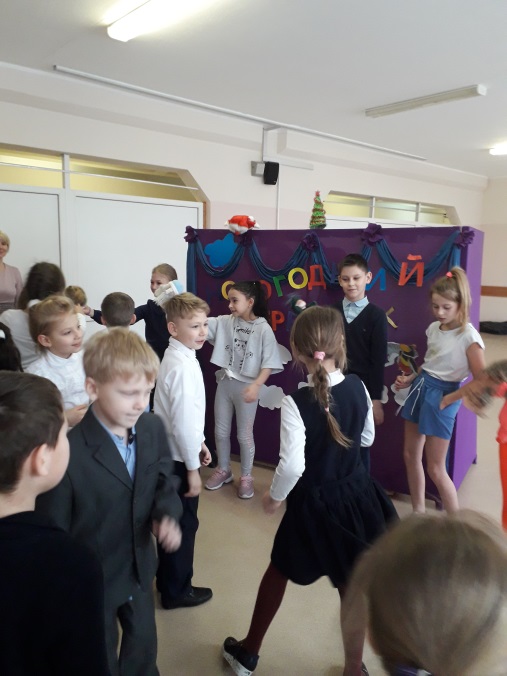 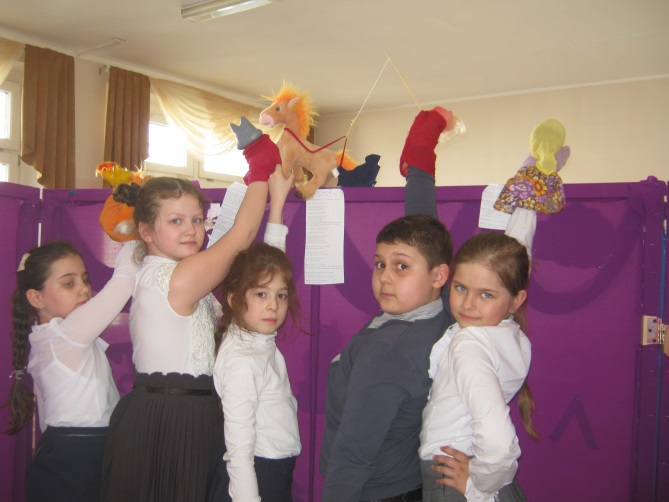 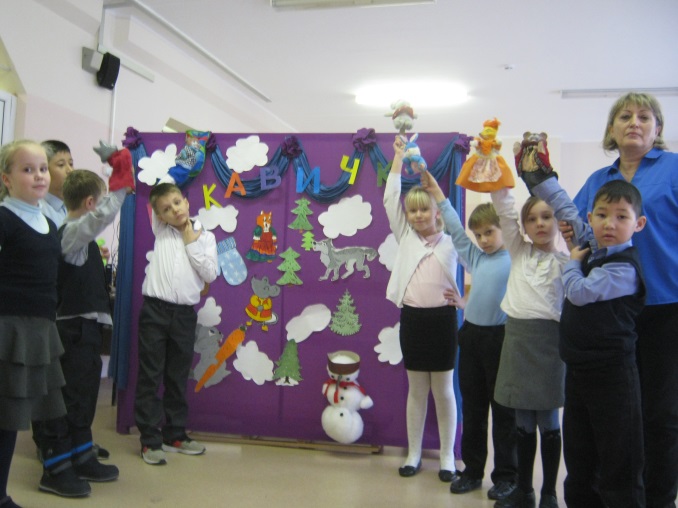 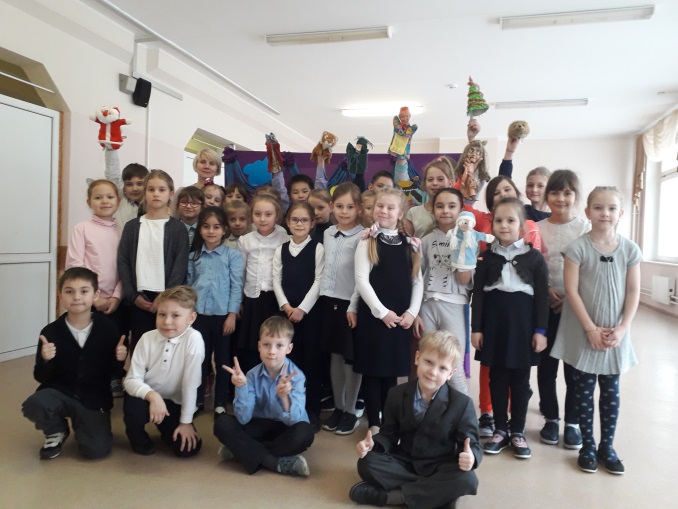 ВопросОтветИ    Э    А    О    У    Ы ?         И    Э    А    О    У    Ы.          